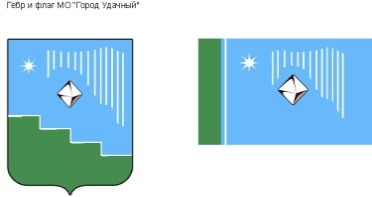 Российская Федерация (Россия)Республика Саха (Якутия)Муниципальное образование «Город Удачный»Городской Совет депутатовIII созывXIII СЕССИЯРЕШЕНИЕ «14 » ноября 2013 года                                                                                                                   №13-1О передаче полномочий МО «Город Удачный»  Республики Саха (Якутия) Контрольно-счетной Палате МО «Мирнинский район» Республики Саха (Якутия)для выполнения функций внешнего финансового контроляВ целях координации деятельности, осуществления отдельных полномочий направленных на выполнение функций финансового контроля МО «Город Удачный» Мирнинского района Республики Саха (Якутия), руководствуясь Федеральным законом от 06.10.2003 г. № 131-ФЗ «Об общих принципах организации местного самоуправления в Российской Федерации», Федеральным законом от 07.02.2011 г. № 6-ФЗ «Об общих принципах организации и деятельности контрольно-счетных органов субъектов Российской Федерации и муниципальных образований», Уставом муниципального образования «Город Удачный» Мирнинского района Республики Саха (Якутия), рассмотрев проект соглашения о передаче Контрольно-счетной Палате муниципального образования «Мирнинский район» Республики Саха (Якутия) отдельных полномочий муниципального образования «Город Удачный» Мирнинского района Республики Саха (Якутия), городской Совет МО «Город Удачный» решил: 1.Передать полномочия муниципального образования «Город Удачный» Республики Саха (Якутия) по выполнению функций внешнего финансового контроля муниципальному образованию «Мирнинский район» Республики Саха (Якутия), в лице Контрольно-счетной Палаты муниципального образования «Мирнинский район» Республики Саха (Якутия):- Проведение внешней проверки годового отчета об исполнении бюджета поселения и экспертизы проекта бюджета поселения  ежегодно включаются  в план работы контрольно-счетного органа, определенного представительным органом муниципального образования «Мирнинский район» Республики Саха (Якутия). - Другие контрольные и экспертно-аналитические мероприятия включаются в план работы контрольно - счетного органа района на основании предложений органов местного самоуправления муниципального образования «Город Удачный», представляемых в сроки, установленные для формирования плана работы контрольно-счетного органа района. - Контрольные и экспертно-аналитические мероприятия в соответствии с настоящим соглашением включаются в план работы контрольно - счетного органа района отдельным разделом (подразделом). Количество указанных мероприятий определяется с учетом средств, переданных на исполнение полномочий. 2. Принять за основу проект Соглашения о передаче Контрольно-счетной Палате МО «Мирнинский район» Республики Саха (Якутия) полномочий МО «Город Удачный» Республики Саха(Якутия) . 3. Главе МО «Город Удачный» Республики Саха(Якутия) (Приходько А.В.), председателю городского Совета депутатов (Тархов А.В.) заключить  соглашение о передаче полномочия для выполнения функций внешнего контроля с  МО «Мирнинский район» Республики Саха (Якутия) на срок 4 года. 4. Настоящее решение вступает в силу с момента принятия.5. Настоящее решение подлежит официальному опубликованию (обнародованию) в порядке, предусмотренном Уставом МО «Город Удачный».6. Контроль исполнения настоящего решения возложить на комиссию по законодательству (председатель Павленко С.В.)..ПРИЛОЖЕНИЕк решению городского Совета депутатовМО "Город Удачный"от 14 ноября 2013 года № 13-1                                                                                                                       ПРОЕКТСОГЛАШЕНИЕ о передаче Контрольно-счетной Палате муниципального образования «Мирнинский район» Республики Саха (Якутия) полномочий контрольно-счетного органа муниципального образования «Город Удачный» Мирнинского района Республики Саха (Якутия) по осуществлению внешнего муниципального финансового контроля.   г. Мирный                                                                                                № _____В целях реализации Бюджетного кодекса РФ, в соответствии с Федеральным законом от 06.10.2003 № 131-ФЗ «Об общих принципах организации местного самоуправления в Российской Федерации», Федеральным законом от 07.02.2011 № 6-ФЗ «Об общих принципах организации и деятельности контрольно-счетных органов субъектов Российской Федерации и муниципальных образований» Мирнинский районный Совет депутатов муниципального образования «Мирнинский район» Республики Саха (Якутия), в лице председателя Харитонова Аркадия Владимировича, Контрольно-счетнаяПалата муниципального образования «Мирнинский район» Республики Саха (Якутия) (далее – Контрольно-счетная Палата), в лице председателя Сивцева Алексея Ивановича, действующих на основании Устава муниципального образования «Мирнинский район» Республики Саха (Якутия), и Удачнинский городской совет, (далее - Удачнинский городской Совет), в лице Председателя Удачнинского городского Совета в лице Тархова Андрея Борисовича, Администрация МО «Город Удачный» (далее – Администрация), в лице Главы МО «Город Удачный» Приходько Артура Владимировича,действующих на основании Устава муниципального образования «Город Удачный»  с другой  стороны, далее именуемые «Стороны», заключили настоящее Соглашение о следующем:1. Предмет СоглашенияПредметом настоящего Соглашения является передача Контрольно-счетной Палате муниципального образования «Мирнинский район» Республики Саха (Якутия) полномочий контрольно-счетного органа муниципального образования «Город Удачный» Мирнинского района Республики Саха (Якутия) по осуществлению внешнего муниципального финансового контроля и передача из бюджета МО «Город Удачный» (далее - поселение) в бюджет МО «Мирнинский район» межбюджетных трансфертов на осуществление переданных полномочий.Внешняя проверка годового отчета об исполнении бюджета поселения и экспертиза проекта бюджета поселения ежегодно включаются в план работы контрольно-счетного органа, определенного представительным органом муниципального образования «Мирнинский район» Республики Саха (Якутия) (далее по тексту - контрольно-счетный орган района). Другие контрольные и экспертно-аналитические мероприятия включаются в план работы контрольно - счетного органа района на основании предложений органов местного самоуправления поселения, представляемых в сроки, установленные для формирования плана работы контрольно-счетного органа района. Контрольные и экспертно-аналитические мероприятия в соответствии с настоящим соглашением включаются в план работы контрольно - счетного органа района отдельным разделом (подразделом). Количество указанных мероприятий определяется с учетом средств, переданных на исполнение полномочий. 2. Срок действия СоглашенияСоглашение заключено на 4 года и действует в период с 1 января 2014 года по 31 декабря 2017 года.В случае если решением представительного органа поселения о бюджете поселения не будут утверждены межбюджетные трансферты бюджету муниципального района, предусмотренные настоящим Соглашением, действие Соглашения приостанавливается с начала финансового года до момента утверждения соответствующих межбюджетных трансфертов.3. Порядок определения и предоставленияежегодного объема межбюджетных трансфертовОбъем межбюджетных трансфертов в виде субвенций, предоставляемых из бюджета поселения в бюджет муниципального района на осуществление полномочий, предусмотренных настоящим Соглашением, согласовывается отдельным документом, который является неотъемлемой частью настоящего соглашения.Для проведения контрольно-счетным органом района контрольных и экспертно-аналитических внеплановых мероприятий в соответствии с предложениями органов местного самоуправления МО «Город Удачный», может предоставляться дополнительный объем, кроме объёмов   в   п.    4.2.1.    межбюджетных   трансфертов,   размер   которого определяется дополнительным соглашением в установленном настоящим Соглашением порядке. Для проведения Контрольно-счетной Палатой контрольных и экспертно-аналитических внеплановых мероприятий в соответствии с предложениями органов местного самоуправления МО «Город Удачный», может предоставляться дополнительный объем межбюджетных трансфертов, размер которого определяется дополнительным соглашением в установленном настоящим Соглашением порядке. Расходы бюджета поселения на предоставление межбюджетных трансфертов и расходы бюджета муниципального района, осуществляемые за счет межбюджетных трансфертов, планируются и исполняются по соответствующему разделу бюджетной классификации.Межбюджетные трансферты зачисляются в бюджет муниципального района по соответствующему коду бюджетной классификации доходов. Объем межбюджетных трансфертов, предоставляемых из бюджета поселения в бюджет муниципального района на осуществление полномочий, предусмотренных настоящим Соглашением, перечисляется ежеквартально равными долями. Дополнительный объем межбюджетных трансфертов перечисляется в сроки, установленные дополнительным соглашением.4. Права и обязанности сторон Мирнинский районный Совет депутатов:устанавливает в муниципальных правовых актах полномочия контрольно-
счетного органа муниципального района по осуществлению предусмотренных настоящим
Соглашением полномочий;устанавливает штатную численность контрольно-счетного органа муниципального района с учетом необходимости осуществления предусмотренных настоящим Соглашением полномочий;может устанавливать случаи и порядок использования собственных материальных ресурсов и финансовых средств муниципального района для осуществления предусмотренных настоящим Соглашением полномочий; имеет право получать от контрольно-счетного органа муниципального района информацию об осуществлении предусмотренных настоящим Соглашением полномочий и результатах проведенных контрольных и экспертно-аналитических мероприятиях.4.2. Контрольно-счетный орган района: 4.2.1) включает в планы своей работы:внешнюю проверку годового отчета об исполнении бюджета МО «Город Удачный» и экспертизу проекта бюджета МО «Город Удачный»;в сроки, не противоречащие законодательству - иные контрольные и экспертно-аналитические мероприятия с учетом финансовых средств на их исполнение;проводит предусмотренные планом своей работы мероприятия в сроки, определенные по согласованию с инициатором проведения мероприятия (если сроки не установлены законодательством);для подготовки к внешней проверке годового отчета об исполнении бюджета поселения имеет право в течение соответствующего года осуществлять контроль за исполнением бюджета поселения и использованием средств бюджета поселения;определяет формы, цели, задачи и исполнителей проводимых мероприятий, способы их проведения, проверяемые органы и организации в соответствии со своим регламентом и стандартами внешнего муниципального финансового контроля и с учетом предложений инициатора проведения мероприятия;имеет право проводить контрольные и экспертно-аналитические мероприятий совместно с другими органами и организациями, с привлечением их специалистов и независимых экспертов;направляет отчеты и заключения по результатам проведенных мероприятий в Удачнинский городской Совет и Главе МО «Город Удачный»;в целях обеспечения доступа к информации о своей деятельности размещает на своем официальном сайте в информационно-телекоммуникационной сети Интернет (далее -сеть Интернет) и опубликовывает в своих официальных изданиях или других средствах массовой информации информацию о проведенных контрольных и экспертно-аналитических мероприятиях, о выявленных при их проведении нарушениях, о внесенных представлениях и предписаниях, а также о принятых по ним решениях и мерах;направляет представления и предписания администрации поселения, другим проверяемым органам и организациям, принимает другие предусмотренные законодательством меры по устранению и предотвращению выявляемых нарушений;при выявлении возможностей по совершенствованию бюджетного процесса, системы управления и распоряжения имуществом, находящимся в собственности поселения, вправе направлять органам местного самоуправления поселения соответствующие предложения;в случае возникновения препятствий для осуществления предусмотренных настоящим Соглашением полномочий может обращаться в представительный орган поселения с предложениями по их устранению;обеспечивает использование средств, предусмотренных настоящим Соглашением межбюджетных трансфертов на оплату труда своих работников с начислениями, на приобретение услуг, на командировочные расходы, на приобретение основных средств и материальных запасов;имеет право использовать средства предусмотренных настоящим Соглашениеммежбюджетных трансфертов на компенсацию расходов, осуществленных до поступлениямежбюджетных трансфертов в бюджет муниципального района;обеспечивает предоставление представительному органу поселения, администрации поселения отчетов о проведенных мероприятиях;имеет право приостановить осуществление предусмотренных настоящим Соглашением полномочий в случае невыполнения настоящего Соглашения в части обеспечения перечисления межбюджетных трансфертов в бюджет муниципального района.4.3. Городской Совет МО «Город Удачный»:утверждает в решении о бюджете поселения межбюджетные трансферты бюджету муниципального района на осуществление переданных полномочий в объеме, определенном в соответствии с предусмотренным настоящим Соглашением порядком, и обеспечивает их перечисление в бюджет муниципального района;имеет право направлять в контрольно-счетный орган района предложения о проведении контрольных и экспертно-аналитических мероприятий и поручать ему проведение соответствующих мероприятий;имеет право предлагать контрольно-счетному органу муниципального района сроки, цели, задачи и исполнителей проводимых мероприятий, способы их проведения, проверяемые органы и организации;имеет право направлять депутатов городского Совета МО «Город Удачный» для участия в проведении контрольных и экспертно-аналитических мероприятий контрольно-счетного органа муниципального района;рассматривает отчеты и заключения, а также предложения контрольно-счетного органа   района   по   результатам   проведения   контрольных   и экспертно-аналитических мероприятий;имеет право опубликовывать информацию о проведенных мероприятиях в средствах массовой информации, направлять отчеты и заключения контрольно-счетного органа района другим органам и организациям;рассматривает обращения контрольно-счетного органа района по поводу устранения препятствий для выполнения предусмотренных настоящим Соглашением полномочий, принимает необходимые для их устранения муниципальные правовые акты;получает отчеты об использовании предусмотренных настоящим Соглашением межбюджетных трансфертов и информацию об осуществлении предусмотренных настоящим Соглашением полномочий, контролирует выполнение контрольно-счетным органом муниципального района его обязанностей;имеет право принимать обязательные для контрольно-счетного органа
муниципального района решения об устранении нарушений, допущенных при осуществлении
предусмотренных настоящим Соглашением полномочий;имеет право приостановить перечисление предусмотренных настоящим
Соглашением межбюджетных трансфертов в случае невыполнения контрольно-счетным
органом муниципального района своих обязательств;Стороны имеют право принимать иные меры, необходимые для реализации настоящего Соглашения.4.4. Администрация МО «Город Удачный»:утверждает в решении о бюджете поселения межбюджетные трансферты бюджету муниципального района на осуществление переданных полномочий в объеме, определенном в соответствии с предусмотренным настоящим Соглашением порядком, и обеспечивает их перечисление в бюджет муниципального района;рассматривает отчеты и заключения, а также предложения контрольно-счетного органа района по результатам   проведения   контрольных   и экспертно-аналитических мероприятий;имеет право опубликовывать информацию о проведенных мероприятиях в средствах массовой информации, направлять отчеты и заключения контрольно-счетного органа района другим органам и организациям;рассматривает обращения контрольно-счетного органа района по поводу устранения препятствий для выполнения предусмотренных настоящим Соглашением полномочий, принимает необходимые для их устранения муниципальные правовые акты;получает отчеты об использовании предусмотренных настоящим Соглашением межбюджетных трансфертов и информацию об осуществлении предусмотренных настоящим Соглашением полномочий, контролирует выполнение контрольно-счетным органом муниципального района его обязанностей;имеет право принимать обязательные для контрольно-счетного органа
муниципального района решения об устранении нарушений, допущенных при осуществлении предусмотренных настоящим Соглашением полномочий;имеет право приостановить перечисление предусмотренных настоящим
Соглашением межбюджетных трансфертов в случае невыполнения контрольно-счетным
органом муниципального района своих обязательств;Стороны имеют право принимать иные меры, необходимые для реализации настоящего Соглашения.5.  Ответственность сторонСтороны несут ответственность за неисполнение (ненадлежащее исполнение) предусмотренных настоящим Соглашением обязанностей, в соответствии с законодательством Российской Федерации и настоящим Соглашением.Ответственность сторон не наступает в случаях предусмотренного настоящим Соглашение приостановления исполнения переданных полномочий и перечисления межбюджетных трансфертов, а также, если неисполнение (ненадлежащее исполнение) обязанностей было допущено вследствие действий администрации муниципального района, администрации поселения или иных третьих лиц.6. Заключительные положенияНастоящее Соглашение вступает в силу со дня его подписания Сторонами.Изменения и дополнения в настоящее Соглашение могут быть внесены по взаимному согласию Сторон путем составления дополнительного соглашения в письменной форме, являющегося неотъемлемой частью настоящего Соглашения.Действие настоящего Соглашения может быть прекращено досрочно по соглашению Сторон либо в случае направления Мирнинским районным Советом или Удачнинским городским Советом другим Сторонам уведомления о расторжении Соглашения.Неурегулированные Сторонами споры и разногласия, возникшие при исполнении настоящего Соглашения, подлежат рассмотрению в порядке, предусмотренном законодательством РФ.Настоящее Соглашение составлено в двух экземплярах, имеющих одинаковую юридическую силу, по одному экземпляру для каждой из Сторон.Приложение к Соглашению    от ______________2013   года №__
Согласованиеразмера и графика перечисления финансовых средств (субвенций)для выполнения функций финансового контроля на 2014 год
между Контрольно-счетной Палатой МО «Мирнинский район» Республики Саха(Якутия) иМО «Город Удачный»  Мирнинского района Республики Саха(Якутия)На основании пункта 3.1 Соглашения о передаче полномочий по осуществлению внешнего муниципального финансового контроля от 8 декабря 2011 года Контрольно-счетная Палата МО «Мирнинский район» Республики Саха(Якутия) в лице Председателя Контрольно-счетной Палаты МО «Мирнинский район» Республики Саха(Якутия) Сивцева Алексея Ивановича, действующего на основании Положения «О Контрольно-счетной Палате МО «Мирнинский район» Республики Саха(Якутия)» от 22 июня 2011 года II - № 20-14, с одной стороны, и Муниципальное образование  «Город Удачный»  Мирнинского района Республики Саха(Якутия) в лице Главы муниципального образования МО «Город Удачный» Мирнинского района Республики Саха(Якутия)  Приходько Артура Владимировича, действующего на основании Устава муниципального образования «Город Удачный»   Мирнинского района Республики Саха(Якутия), с другой стороны, именуемые в дальнейшем «Стороны», определили размер финансовых средств (субвенций) на выполнение функций финансового контроля 868 000 (восемьсот тридцать шесть тысяч) рублей на 2014 год и на последующие года размер субвенций увеличивается с учетом повышения заработной платы муниципальных служащих и с учетом уровня инфляции.Субвенции перечисляются МО «Город Удачный»    Мирнинского района РС (Я) на текущий счет местного бюджета МО «Мирнинский район» ежеквартально 1/4 общего годового объема субвенций и направляются на выплату заработной платы должностных лиц Контрольно-счетной Палаты МО «Мирнинский район» РС (Я), на приобретения услуг, на привлечение специалистов, на представительские расходы, на командировочные расходы, на повышения квалификации специалистов, на приобретение основных средств и материальных запасов, на прочие расходы.Глава города____________А.В. Приходько_______________ 2013 годадата подписанияГлава города____________А.В. Приходько_______________ 2013 годадата подписанияГлава города____________А.В. Приходько_______________ 2013 годадата подписания            Заместитель председателя              городского  Совета депутатов             ____________________В.Н.Карпенко                     Заместитель председателя              городского  Совета депутатов             ____________________В.Н.Карпенко                     Заместитель председателя              городского  Совета депутатов             ____________________В.Н.Карпенко         Председатель городского Совета депутатов МО «Город Удачный»Председатель Мирнинского районногоСовета депутатов МО «Мирнинский район» РС (Я)А.В. Тархов__________________А.В. Харитонов____________________ПредседательКонтрольно-счетной ПалатыМО «Мирнинский район Республики Саха(Якутия)ГлаваМО «Город Удачный»Мирнинского района Республики Саха(Якутия)А.И.Сивцев__________________А.В.Приходько____________________Председатель Контрольно-счетной ПалатыМО «Мирнинский район» Республики Саха(Якутия)  Глава МО «Город Удачный» Мирнинского района РС (Я)_________________________А.И. Сивцев_________________________А.В. Приходько